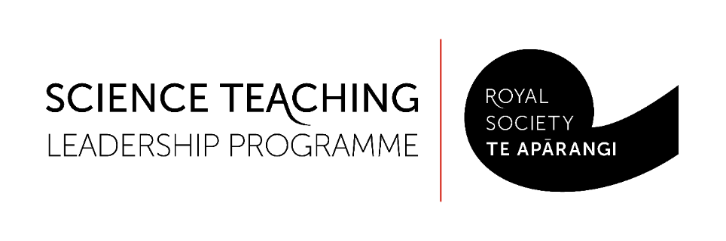 Application FormBefore completing this application form, please read the following documents.General information for schools and interested teachers at https://royalsociety.org.nz/what-we-do/funds-and-opportunities/science-teaching-leadership-programme/information-for-interested-school-and-teachers/Applying for the Science Teaching Leadership Programme.All parts (A, B, C) should be to be sent together and be received by the Royal Society 
Te Apārangi before the closing date of Friday 26 March 2021 
Email to: stlp@royalsociety.org.nz  A receipt will be generated once your application is received.Part A:  School DetailsNominated Teacher DetailsNominated Teacher - other details (Please highlight your answer where required):Qualifications (Degrees/diplomas/awards completed.  Add rows as required):Nominated Teacher’s Current Employment DetailsNominated Teacher’s Previous Work History - please describe your relevant work history, including relevant activities, within the last 5 years. Any other work history relevant to this applicationReferences and supporting statements Written referencesThe Nominated Teacher needs to provide the names and contact details of two referees for their written statements.The Nominated Teacher is responsible for giving the two written referees a referee report form.  The choice of a referee is important.  Referees should be capable of judging the Nominated Teacher’s competence and potential as a candidate and/or their ability to take a leadership role.Please ensure that referees email references, on the appropriate template, directly to the Royal Society 
Te Apārangi no later than the closing date Friday 26 March 2021.Referees will receive from the Royal Society Te Apārangi an acknowledgement of receipt of their statement.Verbal supporting statementsThe Principal or HOD and the Nominated Teacher will be contacted separately, by telephone, for a statement.      Written Referee 1: Written Referee 2: Part B:  School or Science Department Response (Ideally this person should be one of the senior management team and NOT be one of the written referees.) 
 Name and Designation of the
person completing this formPhase One starting date is term 3 2021.  At this stage, funding is confirmed; however, circumstances may change.  Provide a rationale for your preferred phase one starting datesWhy is the Science Teaching Leadership Programme ideal for your school/science department?What does your school(s)/science department hope to gain from participation in the Science Teaching Leadership Programme?What is your vision for science at your school?What sort of activities will your nominated teacher be leading on their return to school in Phase 2?What qualities does your nominated teacher have that would make them an effective leader in Science? Give examplesApplications with special circumstances must answer this question (see general information for interested schools and teachers)Describe the special circumstance in your application and give a clear rationale about why this would benefit the quality of the science programme at your school(s)Part C:  Nominated Teacher Response 
To be completed by Nominated Teacher. If the school’s application includes more than one Nominated Teacher, each teacher must provide an individual response.
What makes you an ideal candidate for the Science Teaching Leadership Programme?
What do you hope to gain from the Science Teaching Leadership Programme?Why do you consider yourself to be an effective teacher? Give examples
What qualities do you consider yourself to have that will make you an effective leader?
Outline your intended career plan for the next five years.
School nameSchool typeDecileDecilePostal address (include postcode)Physical address (If different to postalSchool phoneSchool FaxSchool FaxSchool emailSchool RollSchool RollSchool websiteHow did you hear about the STLP?Principal/Headmaster
(Delete one)HOD Science 
(If applicable)Name:
Include title Mrs, Ms, Mr, Dr.Telephone: WorkMobileEmailPA/EA’s nameTelephoneEmailName:
 Include title Mrs, Ms, Mr, Dr etc and bracket (Preferred Name)Postal address including postcodePhysical addressif different to aboveTelephone - HomeMobileTelephone - WorkExtensionPrivate EmailWork EmailAre you either a NZ Citizen, or a holder of a NZ Residency Permit?Yes          NoYes          NoEthnicityNew Zealand European
Maori
Samoan
Cook Island MaoriTonganNiuean
Chinese
Indian
Other (please state): GenderMale        FemaleAgeMale        FemaleAgeTeacher registration numberRegistration full name if differentYears teaching in New ZealandQualification/AwardInstitutionDate conferred (or completed)Current positionYear level/s and subject/s taughtDate employment commencedManagement unitsOther allowances (include expiry date for any fixed term allowances)Fulltime or Part-time?  Highlight onePermanent FulltimePermanent Part time – (at least 0.8 FTE):Responsibilities. Responsibilities. Highlights/Achievement you are most proud of.Highlights/Achievement you are most proud of.DatesEmployerPosition/sMUsResponsibilities Responsibilities Responsibilities Highlights/Achievements you are most proud of.Highlights/Achievements you are most proud of.Highlights/Achievements you are most proud of.Classes Taught (Year and Subject)Classes Taught (Year and Subject)Classes Taught (Year and Subject)DatesEmployerPosition/sMUsResponsibilities Responsibilities Responsibilities Highlights/Achievements you are most proud of.Highlights/Achievements you are most proud of.Highlights/Achievements you are most proud of.Classes Taught (Year and Subject)Classes Taught (Year and Subject)Classes Taught (Year and Subject)DatesEmployerPosition/sMUsResponsibilities Responsibilities Responsibilities Highlights/Achievements you are most proud of.Highlights/Achievements you are most proud of.Highlights/Achievements you are most proud of.Classes Taught (Year and Subject)Classes Taught (Year and Subject)Classes Taught (Year and Subject)Name:Name:Position:Position:Telephone (work):(Home/Mobile):Email:Email:Name:Name:Position:Position:Telephone (work):(Home/Mobile):Email:Email:Personally:Professionally: